Saturday                	Southeast Texas Dental Center Presents       190 N. Zavalla St.October 10, 2020                                                                          Jasper, TexasHalloween Color Run7:30 A.M.                                                                                            409-384-5091  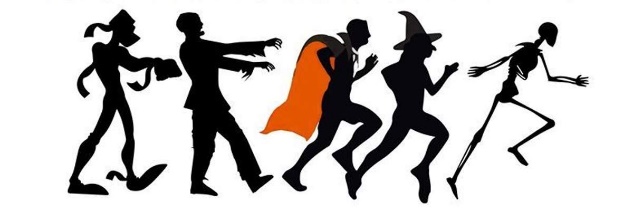 Supporting our Local Wounded Warriors AssociationREGISTRATION FORM     Please fill out a separate form for each participant.        Male        Female 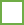 First Name (please print)                                                Last name                                                                          Age           Address                                                                            City	                                                              State/Zip codePhone Number                                                                E-Mail                                          Emergency Contact & Phone T-Shirt Size (circle one)YOUTH SIZES      XS   S   M   L    ADULT SIZES       S   M   L   XL   2XL   3XL  NOTE: Shirts are provided to all pre-registered participants. Those registered after Sep. 28h are not guaranteed a shirt or correct size.    Registration Fees: (Children 12 and under must be accompanied by an adult)ADULTS $25KIDS $15 (12 years and under) Checks and registration forms can be dropped off or mailed to Southeast Texas Dental Center 190 N. Zavalla St. Jasper, TX 75951. 